Ankündigung

Voigtländer 75mm / 1:1,5 Nokton asphärisch für Canon RF-Mount

Ein neues Juwel in der Fotografie: Voigtländer enthüllt das NOKTON 75mm F1,5 asphärisch für das Canon RF-Bajonett.

Dieses mittelgroße Teleobjektiv mit manueller Fokussierung und einer beeindruckenden großen Blende ist ein aufregender Neuzugang für Fotografen, die auf der Suche nach außergewöhnlicher Bildqualität und kreativen Möglichkeiten sind.

Das NOKTON 75mm F1,5 asphärisch RF wurde speziell für das Canon R-System entwickelt und bietet einen Vollformat-Bildkreis, der perfekt auf den Bildsensor des Canon R-Systems abgestimmt ist. Diese optimierte Integration gewährleistet eine erstklassige Bildqualität bereits direkt durch die Optik, ohne digitale Nachbearbeitung.

Zu einer der herausragenden Merkmale dieses Objektivs gehört auch die Datenkommunikation mit dem Canon-Gehäuse über elektronische Kontakte, was eine nahtlose Integration und eine optimale Nutzung der Funktionen ermöglicht*. Fotografen profitieren zudem von verschiedenen Fokusunterstützungsfunktionen wie Vergrößerung, Peaking und Fokusführung.

Die Linsenkonstruktion besteht aus 7 Elementen in 6 Gruppen und trotz der beeindruckenden Blende von F1,5 bleibt das Objektiv kompakt und bietet gleichzeitig eine herausragende Leistung. Die asphärische Linse sorgt für eine exzellente Darstellungsleistung über den gesamten Fokussierbereich hinweg, was besonders bei der minimalen Fokussierentfernung von 0,5 m und der maximalen Blendenöffnung von F1,5 deutlich wird. Dies bewirkt einen äußerst sanften Bokeh-Effekt und eine beeindruckende Tiefenschärfe.

Die präzise Fokussierung wird durch ein hochwertiges Metallhelikoid unterstützt, das mit einem gravierten Rautenmuster versehen ist, um dem Benutzer eine sichere Handhabung und äußerst genaue Fokussierung zu bieten. Der Blendenring aus Metall verfügt über einen Klick-Schaltmechanismus, der eine lautlose Verstellung der Blende für Videoaufnahmen erlaubt.

Die nahezu kreisförmige Blende mit 12 Elementen erzeugt einen wunderschönen Bokeh-Effekt und ermöglicht eine klare Darstellung unscharfer Bereiche von Punktlichtquellen. Das Objektiv wird mit einer gewindemontierten Gegenlichtblende geliefert, um es vor unerwünschten Lichtreflexionen zu schützen.

Das Voigtländer NOKTON 75mm F1,5 asphärisch RF ist eine beeindruckende Ergänzung für Fotografen, die ihre kreative Vision zum Leben erwecken möchten. Mit seiner außergewöhnlichen Bildqualität, kompakten Bauweise und vielseitigen Funktionen ist dieses Objektiv ein Must-have für Canon RF-Benutzer, die das Beste aus ihren Aufnahmen herausholen möchten.

Das Voigtländer NOKTON 75mm F1,5 asphärisch RF ist ab sofort bei autorisierten Voigtländer-Händlern erhältlich, die unverbindliche Preisempfehlung liegt bei 1049,- Euro. 


*ausgenommen EOS RP




Hauptmerkmale:Speziell designt für Canon RF-MountManueller Fokus für zuverlässige FeinfokussierungHohe Lichtstärke mit hervorragender BildqualitätDatenkommunikation mit dem Kameragehäuse über elektronische KontakteRobuster und langlebiger Ganzmetall-Objektivtubus12 Blendenlamellen für ein schönes BokehSelektiver Blendensteuerung für stufenlose Bedienung bei VideoaufnahmenTechnische Daten:
Alle Angaben Stand März 2024, Änderungen vorbehalten!

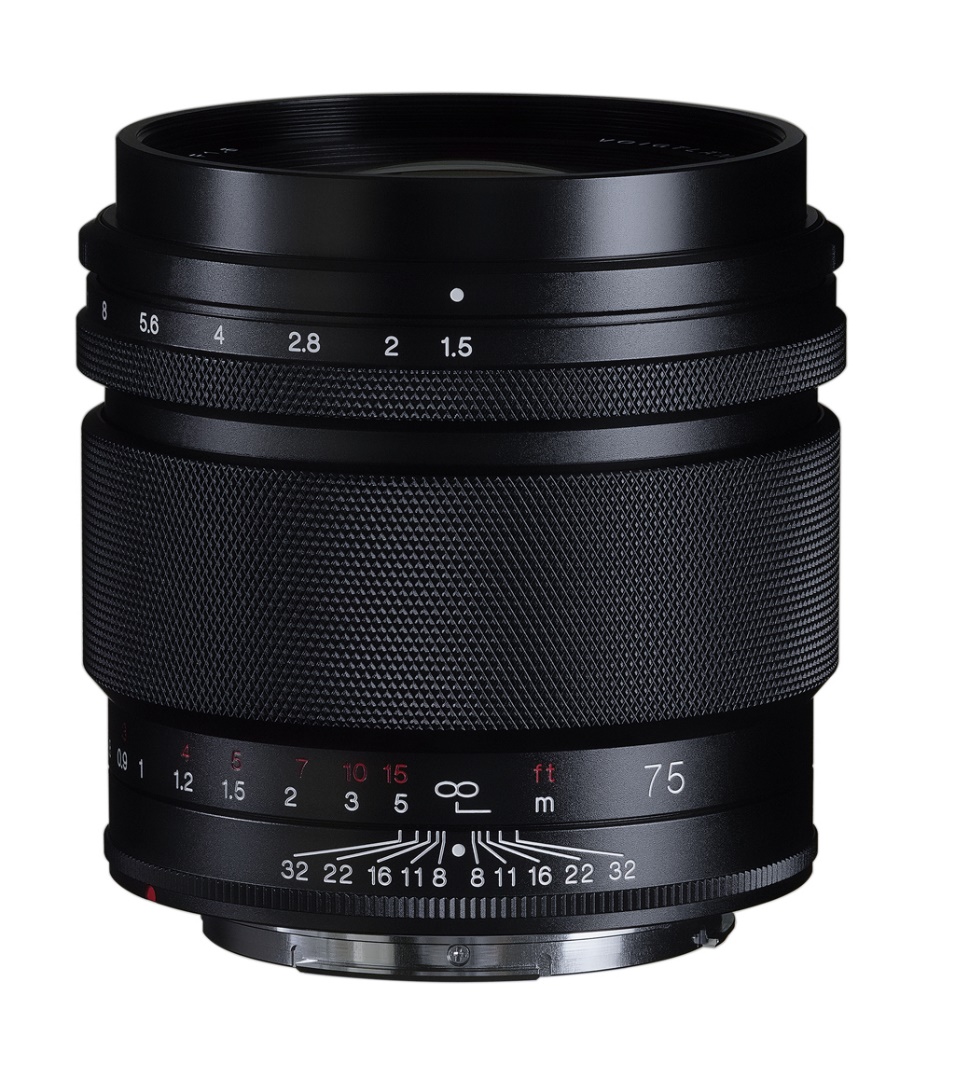 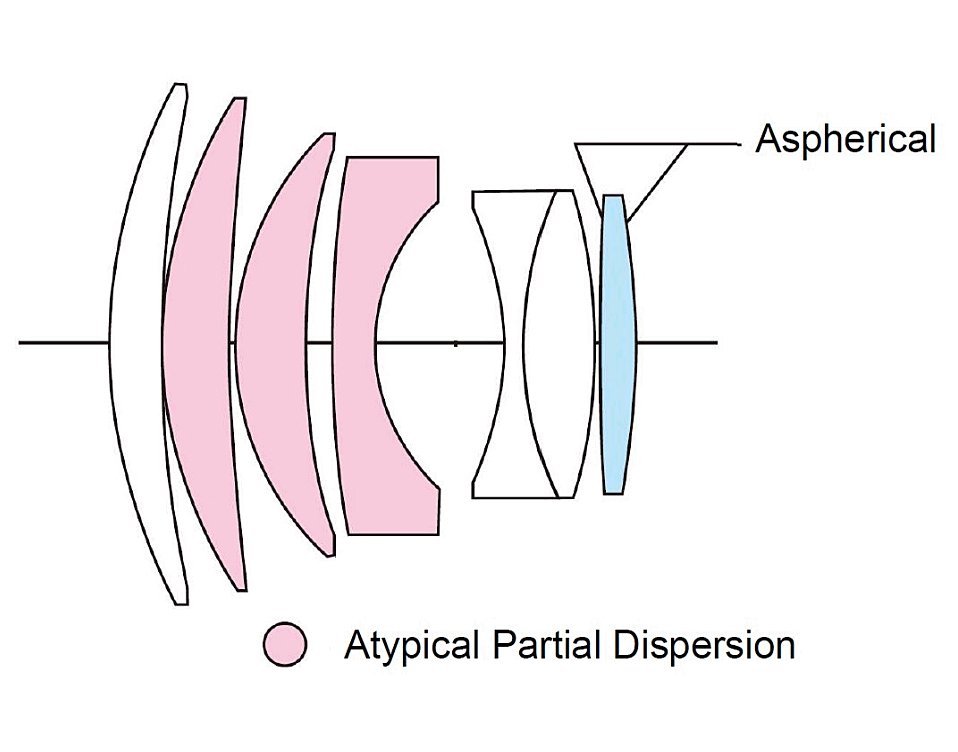 Brennweite75 mmAnschlussRF-Mount (Vollformat)Lichtstärke1:1,5Kleinste BlendeF 32Optischer Aufbau7 Linsen in 6 GruppenBildwinkel32,6°Blendenlamellen12Mindestentfernung0,50 mFiltergrößeØ 62 mmMaximaler Durchmesser74,0 mmGesamtlänge71,9 mmGewicht525 gFarbeschwarzMitgeliefertes ZubehörObjektivdeckel, Rückdeckel, GegenlichtblendeEAN4002451006590